Disciplinas/Áreas do Conhecimento: Língua Espanhola ModernaCompetência(s) / Objetivo(s) de Aprendizagem Hablar del pasadoEscribir del pasadoConteúdos: El pretérito imperfectoRutinas del pasadoMarcadores de frecuenciaPalavras Chave: Pretérito imperfecto, rutinas del pasado, marcadores de frecuencia.Para Organizar o seu Trabalho e Saber MaisPara conocer más sobre cómo narrar nuestra infancia. Ve el video en: http://www.youtube.com/watch?v=Oaco8DyKa9YPara saber cómo narrar sobre la familia. Ve el video en: http://www.youtube.com/watch?v=9n8Sj3vY4CgProposta de Trabalho1ª Etapa: Cuando era niñoProfesor para esta primera actividad deberás comenzar mostrando una secuencia de fotografías que ofrecerán la contextualización para hablar y escribir del pasado; los estudiantes deberán responder oralmente y se espera la adecuada interección entre ellos.Proyecta las fotografías y pide a dos o tres alumnos que vayan respondiendo, pero debes introducir  la pregunta: ¿cómo era antes?Debes animarlos a que escriban en sus cuadernos los registros que tú hagas en la pizarra para ordenar la secuencia de pensamientos; en el caso de que ellos no se aproximen a las respuestas esperadas tú puedes, sin lugar a duda, decirlas explicitamente. ¿Cómo era antes?FOTO 1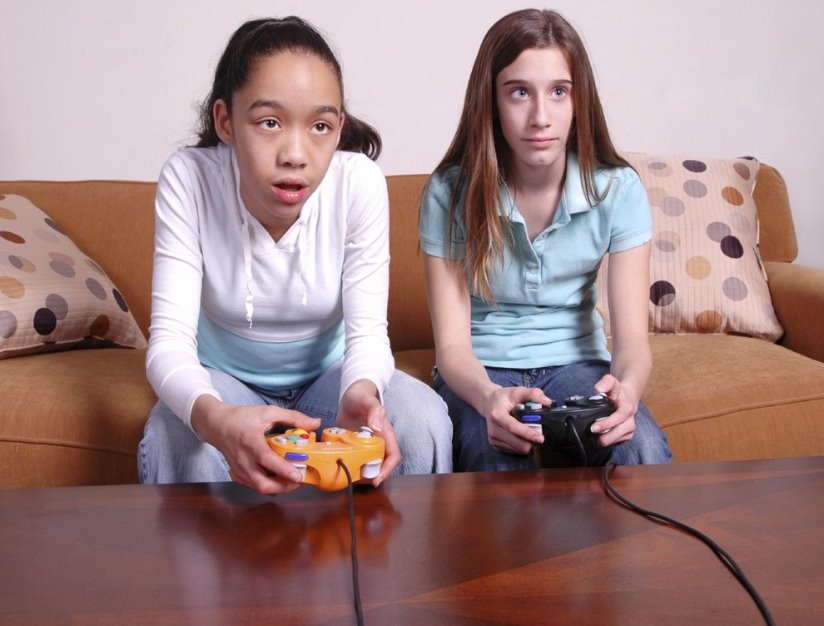 http://2.bp.blogspot.com/_rpSTd4KvhA0/Sd3gKvJsDgI/AAAAAAAAAjk/8A1VdSOvqIs/s1600/videojuegos.jpgSe espera que te digan:Antes las chicas o los niños jugaban videojuegos con joysticks.¿Cómo era antes?FOTO 2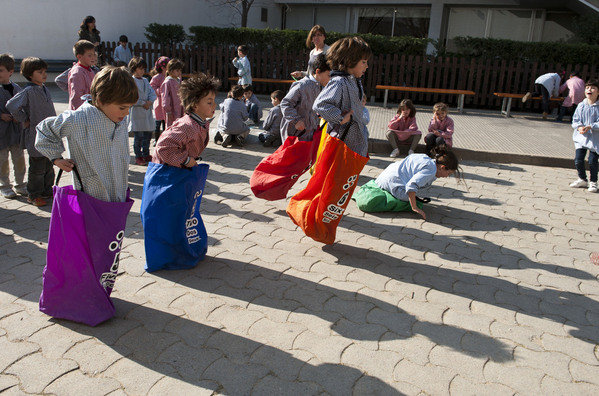 http://img01.lavanguardia.com/2012/03/12/La-escuela-hace-ahora-la-funci_54267857003_53389389549_600_396.jpgSe espera que te digan:Antes los chicos jugaban con sacos de harina.Antes los niños jugaban en la calle.Antes los niños se divertian juntos.¿Cómo era antes?FOTO 3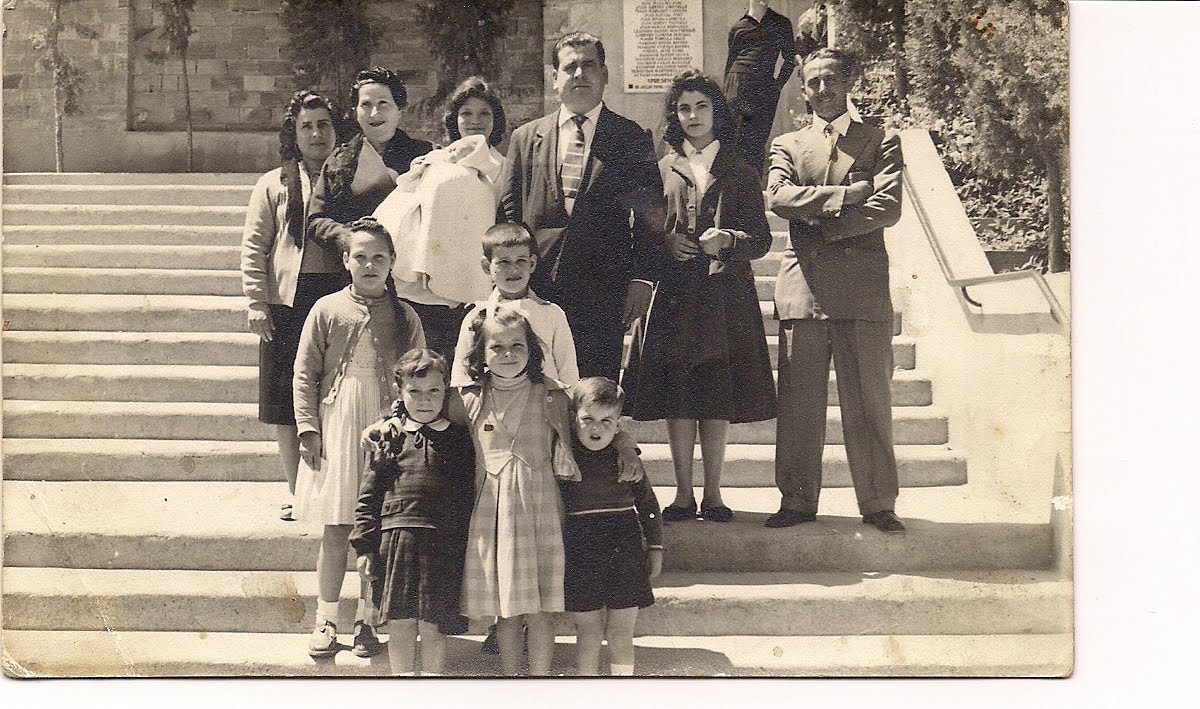 http://3.bp.blogspot.com/_-g4pjqKcfl0/TF1cF-zsQ3I/AAAAAAAAAPk/XzfT0OkwGVQ/s1600/Julio%2By%2BRosario%2By%2Bmis%2Bprimos%2Bde%2BOlesa.jpgSe espera que te digan:Antes las familias eran muy grandesAntes los niños tenían muchos hermanos.Antes las familias se juntaban más seguido.¿Cómo era antes?FOTO 4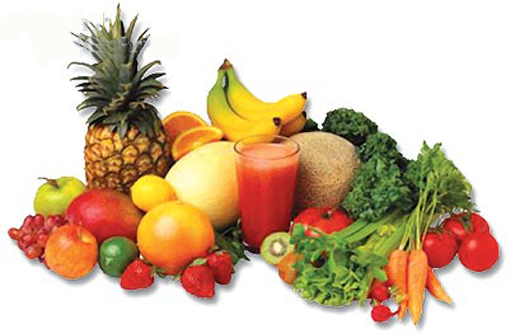 http://2.bp.blogspot.com/-47d-0g2vTdY/UBf0iLEd_iI/AAAAAAAAAJg/cZ4NL0OVfu8/s1600/AlimentosParaEvitarLaCelulitis.jpgSe espera que te digan:Antes comíamos muchas frutas y verduras.Antes se comía saludablemente.Antes las familias cocinaban mejor.En este inicio debes dicirles que te propones hacerles pensar en las cosas y actividades que han cambiado a lo largo de los años, como en los 4 ejemplos anteriores, los juegos eran difertentes, la familia era diferente, etc.A continuación debes decirles que para poder hablar y escribir del pasado debemos conocer las estructuras de lengua que nos ayudan a eso y estas son las formas verbales del pasado.2ª Etapa: Estructuras de lenguaEn esta segunda etapa tendrás que enseñar y proyectar la conjugación de los verbos en Pretérito Imperfecto de Indicativo. Pero, antes escribe los ejemplos de uso real del verbo junto a las fotos y anímalos a que escriban en sus cuadernos.Ejemplos:Cuando era niño yo jugaba con mis amigos en la plaza.FOTO 5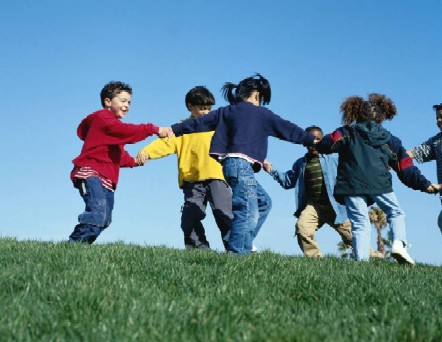 http://1.bp.blogspot.com/-TSjx4CgH-Jc/Tt0nSwp6QQI/AAAAAAAAFZo/vcfstR2MTuw/s1600/ninos_jugando.jpgCuando yo era chico me gustaba jugar a la pelota en la calle.FOTO 6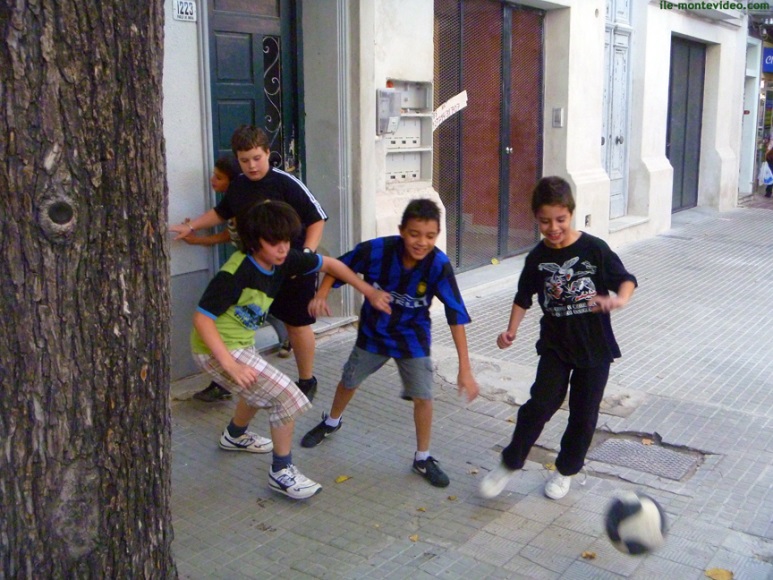 http://quenpompo.com/wp-content/uploads/2014/01/callejero1.jpgCuando era pequeño aprendía con mis primos el ajedrez.FOTO 7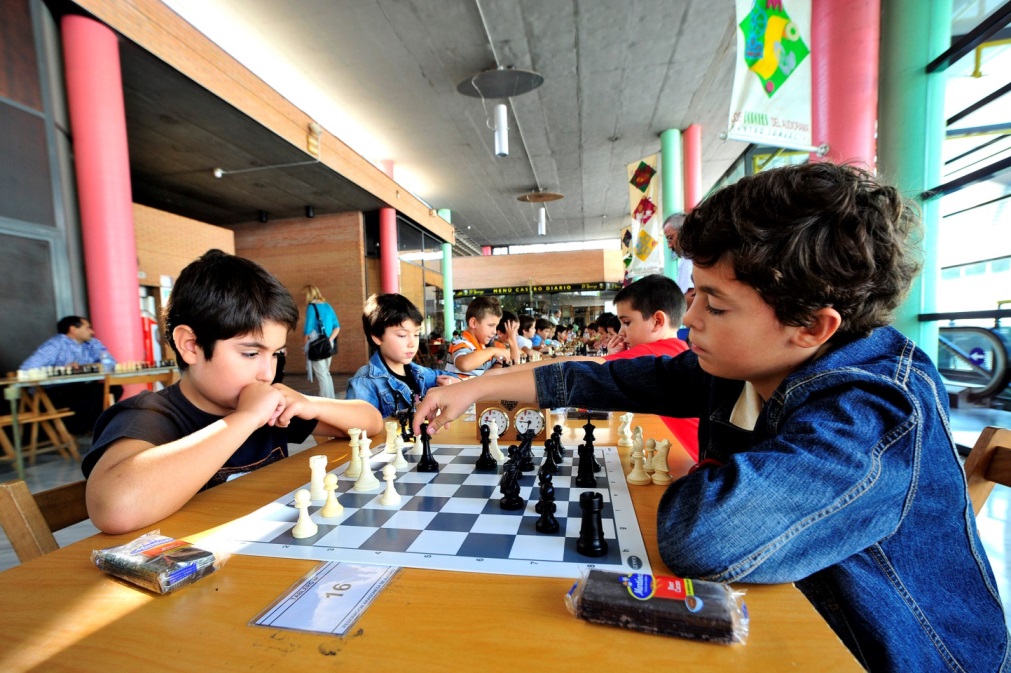 http://conpequesenzgz.com/wp-content/uploads/2012/09/ajedrez2.jpgCuando era niño vivía en una casa con patio.FOTO 8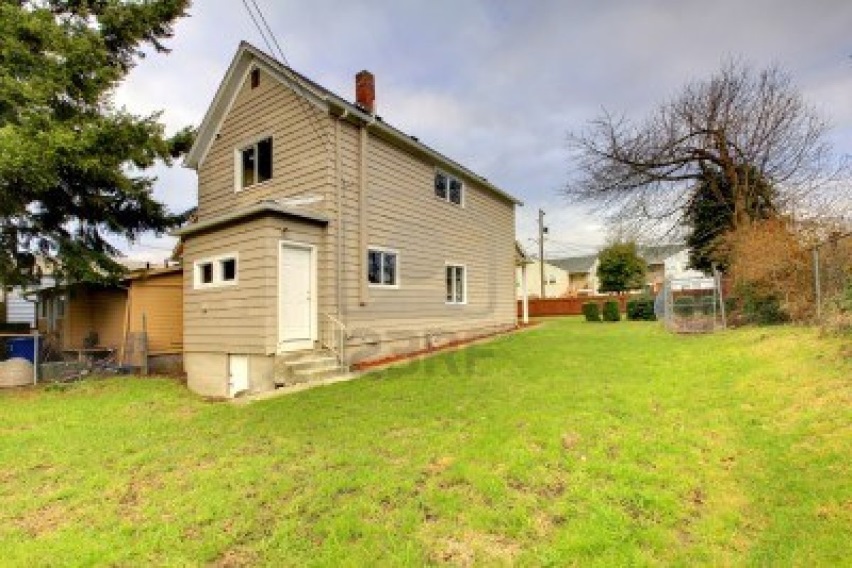 http://us.123rf.com/400wm/400/400/iriana88w/iriana88w1102/iriana88w110200032/12312623-pequena-casa-de-color-beige-con-patio-trasero.jpgLes dices que se fijen que para hablar del pasado se usan los verbos en Pretérito Imperfecto como los destacados. Así pasas a la tabla de conjugación de los regulares en AR, ER e IR.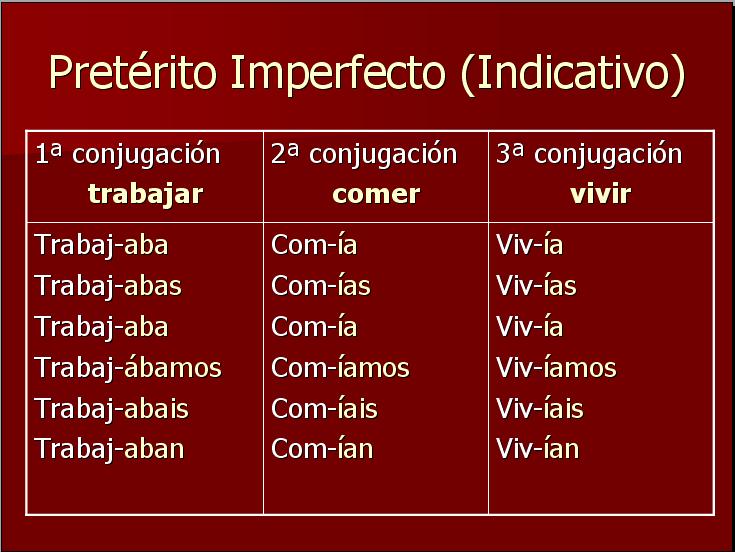 http://us.123rf.com/400wm/400/400/iriana88w/iriana88w1102/iriana88w110200032/12312623-pequena-casa-de-color-beige-con-patio-trasero.jpgDebes pedirle a un alumno que lea el primer verbo, el verbo trabajar. Luego, pídeles a todos que observen que la desinencia verbal de la primera conjugación (AR) se escribe con la consonante “B” (trabaj-aba) y que con nosotros lleva tilde. En la segunda y tercera conjugación las desinencias se repiten y llevan tilde en la í.Profesor, como hay solo tres verbos irregulares en el Pretérito Imperfecto de Indicativo -  ir, ser y ver – enséñalos inmediatamente.¡Ojo!Explícales que este tiempo verbal expresa acciones que sucedieron en el pasado y que lo interesante es que no es necesario mostrar principio específico y fin de lo sucedido. Verbos IrregularesIR – SER - VER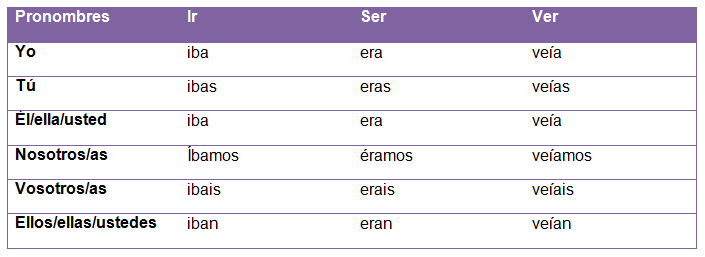 3ª Etapa: Comprensión del contexto Profesor hay que enseñarles en esta etapa el contexto de uso, más específicamente, de cómo este tiempo se usa en contextos de narración y descripción de situaciones pasadas. Para eso, explícales que es un tiempo verbal que va acompañado, regularmente, de adverbios o locuciones.Ejemplos:Cuando era niño, mi abuela siempre venía a visitarnos los domingos en casa.Cuando era chico, mis amigos a menudo jugaban a la pelota sin zapatillas.Cuando era niño, a veces o muchas veces pensaba que la vida era una película.Cuando era pequeño, de vez en cuando viajaba con mis amigos.Cuando era niño, una vez al día tenía que tomar jugo de betarraga.Cuando era chico, frecuentemente leía libros de cuentos.Cuando era pequeño, solía jugar con volantines, jugaba mucho con ellos.Además podemos usarlo específicamente para:Describir cualidadesLa casa de mi abuela no era grande, tenía tres habitaciones y casi siempre estaba vacía.Describir situaciones regularesAntes veía películas de terror, comía palomitas y tomaba jugos naturales.Describir situaciones puntualesEstaba en la escuela con mis amigos y vimos un cuadro de Salvador Dalí.4ª Etapa: CierreEsta etapa es siempre muy importante. Tomate algunos minutos para el cierre; pregúntales a tus alumnos que es lo que han aprendido y que lo registren en sus cuadernos con sus palabras o con la tuyas. Como tarea puedes pedirles que traigan un objeto de la infancia como un juguete, una foto o una cosa y que oralmente narren porque esto fue importante en su infancia. Te sorprenderás con las cosas que traigan y te dará pie para una buena conversación en la próxima clase.¡Buen trabajo!Plano: Prof. Marcelo Olivares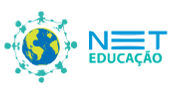 Ensino Fundamental Cuando era niñoComprensión lectora y lexical